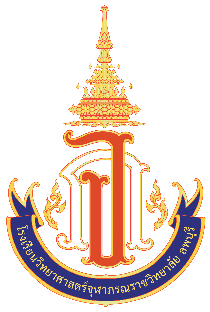 หน่วยการเรียนรู้ที่ 1 ความรู้เบื้องต้นเกี่ยวกับเศรษฐศาสตร์รายวิชา	 เศรษฐศาสตร์			รหัส ส30103                	      จำนวน 2 ชั่วโมงชั้นมัธยมศึกษาปีที่  5 			ภาคเรียนที่ 1 			      ปีการศึกษา 2564 ครูผู้สอน  นางเสาวณี  ณัฎฐประเสริฐ                         1. มาตรฐานการเรียนรู้/ตัวชี้วัด/จุดประสงค์การเรียนรู้	มาตรฐานการเรียนรู้/ตัวชี้วัด		ส 3.1	เข้าใจและสามารถบริหารจัดการทรัพยากรในการผลิตและการบริโภคการใช้ ทรัพยากร                  ที่มีอยู่จำกัดได้อย่างมีประสิทธิภาพและคุ้มค่า รวมทั้งเข้าใจหลักการของเศรษฐกิจ                  พอเพียง  เพื่อการดำรงชีวิตอย่างมีดุลยภาพ		ส 3.1 ม.4-6/1 อภิปรายการกำหนดราคาและค่าจ้างในระบบเศรษฐกิจ	จุดประสงค์การเรียนรู้		1. บรรยายความหมาย ความสำคัญ ประโยชน์ของวิชาเศรษฐศาสตร์ได้ (K1)		2. ขยายความความเป็นมา สาขาของวิชา และการวิเคราะห์ทางเศรษฐศาสตร์ได้ (K2) 		3. แยกแยะความสัมพันธ์ของวิชาศาสตร์ศาสตร์กับศาสตร์สาขาอื่นๆ ทรัพยากรการผลิตได้ (K4)		4. เสนอแนวทางการสนทนาความรู้เบื้องต้นเกี่ยวกับเศรษฐศาสตร์ได้ (P)		5. เห็นคุณค่าของความรู้เบื้องต้นเกี่ยวกับเศรษฐศาสตร์ได้ (A)2. สาระสำคัญ/ความคิดรวบยอด		เศรษฐศาสตร์เป็นวิชาที่เกี่ยวกับการหาทางเลือกที่จะใช้ทรัพยากรให้เกิดประโยชน์สูงสุดศึกษาถึงพฤติกรรมของมนุษย์ในด้านการผลิต การบริโภค และการจำหน่ายจ่ายแจกดังนั้น เศรษฐศาสตร์จึงเป็นวิชาที่เกี่ยวข้องกับชีวิตประจำวันของบุคคลในทุกระดับ ประชาชนทุกคนจึงควรเข้าใจหลักเศรษฐศาสตร์เพื่อเป็นแนวทางในการดำเนินกิจกรรมเศรษฐกิจได้อย่างมีประสิทธิภาพมากที่สุด3.	สาระการเรียนรู้	3.1 ความหมาย ความสำคัญ และประโยชน์ของวิชาเศรษฐศาสตร์	3.2 ความเป็นมาของวิชาเศรษฐศาสตร์	3.3 สาขาของวิชาเศรษฐศาสตร์	3.4 การวิเคราะห์ทางเศรษฐศาสตร์	3.5 ความสัมพันธ์ของวิชาเศรษฐศาสตร์กับศาสตร์สาขาอื่นๆ	3.6 ทรัพยากรการผลิต4.	คุณลักษณะอันพึงประสงค์5. สมรรถนะสำคัญของผู้เรียน6.	ชิ้นงาน/ภาระงาน (รวบยอด)	กิจกรรมการเรียนรู้ แบบสืบเสาะหาความรู้ (5Eqs) 7.	การวัดและการประเมินผล	7.1	การประเมินก่อนเรียน		- ตรวจแบบทดสอบก่อนเรียน หน่วยการเรียนรู้ที่ 1 ความรู้เบื้องต้นเกี่ยวกับเศรษฐศาสตร์	7.2	การประเมินระหว่างการจัดกิจกรรมการเรียนรู้		1) กิจกรรมการเรียนรู้ แบบสืบเสาะหาความรู้ (5Eqs) มีดังนี้			- ตรวจกิจกรรมที่ 1/1.1 เรื่อง ความรู้เบื้องต้นเกี่ยวกับเศรษฐศาสตร์			- ตรวจกิจกรรมที่ 1/1.2 เรื่อง ศึกษาความรู้เบื้องต้นเกี่ยวกับเศรษฐศาสตร์			- ตรวจกิจกรรมที่ 1/1.3 เรื่อง ลงข้อสรุปความรู้เบื้องต้นเกี่ยวกับเศรษฐศาสตร์			- ตรวจกิจกรรมที่ 1/1.4 เรื่อง แผนผังความคิดเศรษฐศาสตร์เบื้องต้น			- ตรวจกิจกรรมที่ 1/1.5 เรื่อง คำถาม R-C-A และหลักปรัชญาของเศรษฐกิจพอเพียง	    			- สังเกตการตอบคำถามกระตุ้นความคิด (q1/1.1-1/1.4)		2) การสังเกตพฤติกรรมของนักเรียน				- คุณลักษณะอันพึงประสงค์				- ค่านิยมหลักของคนไทย 				- คุณลักษณะอันพึงประสงค์ของโรงเรียนวิทยาศาสตร์ภูมิภาค				- พฤติกรรมการทำงานรายบุคคล 				- พฤติกรรมการทำงานกลุ่ม	7.3	การประเมินหลังเรียน		- ตรวจแบบทดสอบหลังเรียน หน่วยการเรียนรู้ที่ 1ความรู้เบื้องต้นเกี่ยวกับเศรษฐศาสตร์	7.4	การประเมินชิ้นงาน/ภาระงาน (รวบยอด)		ตรวจกิจกรรมการเรียนรู้ แบบสืบเสาะหาความรู้ (5Eqs)8.	กิจกรรมการเรียนรู้เรื่องที่ 1 	ความรู้เบื้องต้นเกี่ยวกับเศรษฐศาสตร์				เวลา 2 ชั่วโมงวิธีสอนด้วยการจัดการเรียนรู้ แบบสืบเสาะหาความรู้ (5Eqs)______________________________________________________________________	ชั่วโมงที่ 1	ขั้นที่  1  ขั้นสร้างความสนใจ  (Engagement)  (30 นาที)		1. นักเรียนบริหารสมอง เพื่อให้ทำให้การทำงานของสมองทั้ง 2 ซีก ทำงานสมดุลกัน		2. ครูแจ้งจุดประสงค์การเรียนรู้ เรื่อง ความรู้เบื้องต้นเกี่ยวกับเศรษฐศาสตร์		3. นักเรียนทำแบบทดสอบก่อนเรียน โดยใช้โปรแกรมถาม-ตอบออนไลน์ (kahoot) 		4. ครูนำเสนอ Power Point เรื่อง ความรู้เบื้องต้นเกี่ยวกับเศรษฐศาสตร์		5. นักเรียนและครูร่วมกันแลกเปลี่ยนเรียนรู้จากสื่อ Power point 		6. นักเรียนจับคู่กันปฏิบัติกิจกรรมที่ 1/1.1 ความรู้เบื้องต้นเกี่ยวกับเศรษฐศาสตร์		7. นักเรียนนำชิ้นงานไปติดป้ายนิเทศหน้าห้องเรียน (มี 12 ชิ้น)		8. นักเรียนทุกคนออกไปใช้สิทธิ์ของตนเอง คนละ 1 คะแนน 		9. ทดสอบความเข้าใจ ตอบคำถามกระตุ้นความคิด (Question : q1/1.1)	ขั้นที่ 2  ขั้นสำรวจและค้นหา (Exploration) (30 นาที)		1. นักเรียนแบ่งกลุ่มๆ ละ 6 คน จำนวน 4 กลุ่ม (ห้องเรียนละ 24 คน)		2. ครูกำหนดประเด็นการสำรวจและค้นหาข้อมูล เรื่อง ความรู้เบื้องต้นเกี่ยวกับเศรษฐศาสตร์		3. ครูแจกเอกสารประกอบการเรียน เรื่อง ความรู้เบื้องต้นเกี่ยวกับเศรษฐศาสตร์ และใบกิจกรรมที่ 1/1.2 เรื่อง ศึกษาความรู้เบื้องต้นเกี่ยวกับเศรษฐศาสตร์ พร้อมกระดาษ A4 ให้กลุ่มละ 2 แผ่น และกระดาษปรู๊ฟให้กลุ่มละ 1 แผ่น 		4. นักเรียนแต่ละกลุ่มนำชิ้นงานไปติดป้ายนิเทศหลังห้องเรียน		5. ตัวแทนแต่ละกลุ่ม จำนวน 1 คน ประจำที่ป้ายนิเทศของตนเอง 		6. ทดสอบความเข้าใจ นักเรียนทุกคนร่วมกันตอบคำถามกระตุ้นความคิด (Question : q1.2)	ชั่วโมงที่ 2	ขั้นที่ 3  ขั้นอธิบายและลงข้อสรุป (Explanation)  (30 นาที)		1. ครูทบทวน เรื่อง ความรู้เบื้องต้นเกี่ยวกับเศรษฐศาสตร์ 		2. ทุกกลุ่มร่วมกันสรุปในกิจกรรมที่ 1/1.3 ลงข้อสรุปความรู้เบื้องต้นเกี่ยวกับเศรษฐศาสตร์		3. นักเรียนแต่ละกลุ่มร่วมกันพิจารณาเพื่อให้คะแนนโดยเวียนใบกิจกรรมที่ 1/1.3		4. แต่ละกลุ่มรวบรวมใบกิจกรรมที่ 1/1.3 ส่งครูผู้สอน 		5. ทดสอบความเข้าใจ ทุกคนร่วมกันตอบคำถามกระตุ้นความคิด (Question : q1/1.3)	ขั้นที่ 4  ขั้นขยายความรู้ (Elaboration)   (10 นาที)		1. ครูอธิบายเพิ่มเติมเกี่ยวกับคำศัพท์ที่เกี่ยวข้องกับเศรษฐศาสตร์ 		2. นักเรียนทุกคนปฏิบัติกิจกรรมที่ 1/1.4 ปัจจัยการผลิต		3. นักเรียนจับคู่กันตรวจใบกิจกรรมที่ 1/1.4 พร้อมให้คะแนนและลงชื่อกำกับ		4. นักเรียนนำใบกิจกรรมที่ 1/1.4 ส่งครูผู้สอนเพื่อบันทึกคะแนน     		5. ทดสอบความเข้าใจ ทุกคนร่วมกันตอบคำถามกระตุ้นความคิด (Question : q1/1.4)	ขั้นที่ 5  ขั้นประเมินผล (Evaluation) (20 นาที)		1. นักเรียนและครูร่วมกันสรุปความรู้เบื้องต้นเกี่ยวกับเศรษฐศาสตร์		2. นักเรียนตอบคำถามสะท้อนความคิด (R-C-A)         	R : Reflect  หมายถึง การสะท้อนกลับ         	C : Connect  หมายถึง การเชื่อมโยง         	A : Apply หมายถึง การปรับใช้		3. นักเรียนถอดหลักปรัชญาของเศรษฐกิจพอเพียงกิจกรรมการเรียนรู้ แบบสืบเสาะหาความรู้ (5Eqs) เรื่อง ความรู้เบื้องต้นเกี่ยวกับเศรษฐศาสตร์ลงในกิจกรรมที่ 1/1.5		4. ครูประเมินผลการเรียนของนักเรียนตามขั้นที่ 1-4  ประเมินผลการเรียนของนักเรียนด้วยการตอบคำถามสะท้อนคิด (R-C-A) และการถอดหลักปรัชญาของเศรษฐกิจพอเพียง		5. นักเรียนทำแบบทดสอบหลังเรียน ความรู้เบื้องต้นเกี่ยวกับเศรษฐศาสตร์9. สื่อ/แหล่งการเรียนรู้	9.1 สื่อการเรียนรู้		1)	กิจกรรมการเรียนรู้ แบบสืบเสาะหาความรู้ (5Eqs) ประกอบด้วย			- กิจกรรมที่ 1/1.1 ความรู้เบื้องต้นเกี่ยวกับเศรษฐศาสตร์			- กิจกรรมที่ 1/1.2 ศึกษาความรู้เบื้องต้นเกี่ยวกับเศรษฐศาสตร์			- กิจกรรมที่ 1/1.3 ลงข้อสรุปความรู้เบื้องต้นเกี่ยวกับเศรษฐศาสตร์			- กิจกรรมที่ 1/1.4 ปัจจัยการผลิต			- กิจกรรมที่ 1/1.5 คำถาม R-C-A และหลักปรัชญาของเศรษฐกิจพอเพียง	2) โปรแกรมถาม-ตอบออนไลน์ (kahoot) แบบทดสอบก่อนเรียน เรื่อง ความรู้เบื้องต้นเกี่ยวกับ               เศรษฐศาสตร์		3) Power Point เรื่อง ความรู้เบื้องต้นเกี่ยวกับเศรษฐศาสตร์		4) แบบทดสอบหลังเรียน ความรู้เบื้องต้นเกี่ยวกับเศรษฐศาสตร์		5) เอกสารประกอบการเรียน หน่วยการเรียนรู้ที่ 1 ความรู้เบื้องต้นเกี่ยวกับเศรษฐศาสตร์	9.2 แหล่งการเรียนรู้		1) ห้องสมุด			2) แหล่งข้อมูลสารสนเทศ				ความรู้เบื้องต้นเกี่ยวกับเศรษฐศาสตร์ : http://www.elfhs.ssru.ac.th/ariya			Kahoot เรื่อง ความรู้เบื้องต้นเกี่ยวกับเศรษฐศาสตร์บันทึกหลังหน่วยการเรียนรู้	หน่วยการเรียนรู้ที่ 1 ความรู้เบื้องต้นเกี่ยวกับเศรษฐศาสตร์ ใช้เวลาสอน 2 ชั่วโมง  ประกอบด้วย แผนการจัดการเรียนรู้ที่ 1/1 ความรู้เบื้องต้นเกี่ยวกับเศรษฐศาสตร์ จำนวน 2 ชั่วโมง  			ลงชื่อ 	 			(นางเสาวณี  ณัฎฐประเสริฐ)			ตำแหน่งครู วิทยฐานะ ครูเชี่ยวชาญความคิดเห็นและข้อเสนอแนะของหัวหน้ากลุ่มสาระการเรียนรู้	ข้อเสนอแนะ เป็นหน่วยการเรียนรู้ที่ดี สามารถนำไปใช้ในการจัดกิจกรรมการเรียนการสอนได้			ลงชื่อ 				     (นางกัลยา  ปัญญา)			หัวหน้ากลุ่มสาระการเรียนรู้สังคมศึกษาฯความคิดเห็นและข้อเสนอแนะของรองผู้อำนวยการกลุ่มบริหารวิชาการ	ข้อเสนอแนะ หน่วยการเรียนรู้มีความเหมาะสมกับแผนการจัดการเรียนรู้ สามารถนำไปใช้สอนได้			ลงชื่อ 	 		                                               (ว่าที่ ร.ต. ธิติฏฐ์วัฒน์ เอมสถิตย์)			  รองผู้อำนวยการกลุ่มริหารวิชาการความคิดเห็นและข้อเสนอแนะของผู้อำนวยการโรงเรียน	ข้อเสนอแนะ เป็นหน่วยการเรียนรู้ที่ดี สามารถนำไปเป็นแบบอย่างที่ดีได้			ลงชื่อ 				(ดร. สมิง  กุลธี)		                         ผู้อำนวยการโรงเรียนวิทยาศาสตร์จุฬาภรณราชวิทยาลัย ลพบุรีแบบทดสอบก่อนเรียน หน่วยการเรียนรู้ที่ 1 ความรู้เบื้องต้นเกี่ยวกับเศรษฐศาสตร์__________________________________________________________________คำชี้แจง 	1.  แบบทดสอบก่อนเรียนฉบับนี้ มีจำนวน 10 ข้อ  4 ตัวเลือก คือ ก ข ค และ ง   ใช้เวลาในการทำแบบทดสอบ 10 นาที    2.  นักเรียนเลือกคำตอบที่ถูกที่สุดเพียงคำตอบเดียว โดยทำเครื่องหมายกากบาท ( X ) ลงในกระดาษคำตอบ หรือ3. นักเรียนเลือกทำแบบทดสอบก่อนเรียนโดยใช้โปรแกรมถาม-ตอบออนไลน์ (kahoot)___________________________________________________________________________1. เศรษฐศาสตร์เป็นวิชาที่ศึกษาเกี่ยวกับพฤติกรรมของมนุษย์ในด้านใด	ก. การผลิต	ข. การบริโภค	ค. การดำเนินชีวิตประจำวัน	ง. ทั้งการผลิตและการบริโภค2. บิดาของวิชาเศรษฐศาสตร์คือใคร	ก. เพลโต	ข. อดัม สมิธ	ค. อริสโตเติล	ง. จอห์น ล็อค3. คำจำกัดความของ "เศรษฐศาสตร์" ตรงกับข้อใดมากที่สุด	ก. การเลือกสิ่งที่ดีที่สุดให้ชีวิต	ข. การจัดสรรทรัพยากรสู่มวลชน	ค. การสร้างความเป็นธรรมในสังคม	ง. การพัฒนาเศรษฐกิจของประเทศ4. ข้อใดเป็นสาเหตุที่ทำให้เกิดวิชาเศรษฐศาสตร์ขึ้นมาบนโลก	ก. เพราะการบริหารและการจัดการในครัวเรือนมีปัญหา	ข. เพราะทรัพยากรกับความต้องการของมนุษย์ไม่สมดุลกัน	ค. เพราะมนุษย์ต้องประสบกับปัญหาทางเศรษฐกิจในชีวิตประจำวัน	ง. เพราะมาแก้ไขปัญหาการเอารัดเอาเปรียบของผู้ผลิตและพ่อค้าคนกลาง5. ข้อใดเป็นประโยชน์ของการศึกษาวิชาเศรษฐศาสตร์	ก. การตัดสินใจขึ้นดอกเบี้ยเงินฝากมาใช้ในภาวะเงินฝืด	ข. การเลือกลงทุนขายอาหารราคาแพงในเขตชุมชน	ค. การซื้อสินค้าที่จำเป็นก่อนที่จะซื้อสินค้าฟุ่มเฟือย	ง. นำวิธีการกำหนดราคาสินค้ามาใช้เพื่อให้ได้กำไร6. ความรู้จากการศึกษาเศรษฐศาสตร์มหภาคเป็นประโยชน์ต่อกิจกรรมใด มากที่สุด	ก. การตัดสินใจลงทุนทำธุรกิจการค้า	ข. การกำหนดนโยบายการค้าระหว่างประเทศ	ค. การกำหนดค่าใช้จ่ายของสมาชิกในครอบครัว	ง. การลงทุนเปิดร้านเสริมสวยความงามให้กับญาติพี่น้อง7. ข้าราชการครูเป็นปัจจัยการผลิตประเภทใด	ก. แรงงาน	ข. ปัญญาชน	ค. ผู้ประกอบการ	ง. ทรัพยากรมนุษย์8. ข้อใดเป็นความสำคัญของวิชาเศรษฐศาสตร์	ก. เข้าใจปัญหาต่าง ๆ ทางเศรษฐกิจ	ข. สามารถเลือกบริโภคสินค้าที่ดีและมีคุณภาพ	ค. ตระหนักถึงความสำคัญของทรัพยากรที่มีอยู่อย่างจำกัด	ง. สามารถตัดสินใจเลือกประกอบธุรกิจที่ให้ผลกำไรมากที่สุด9. เศรษฐศาสตร์จุลภาค คืออะไร	ก. การศึกษาเศรษฐกิจในหน่วยย่อย	ข. การศึกษาเศรษฐกิจในหน่วยใหญ่	ค. การศึกษาเศรษฐกิจในหน่วยย่อยเฉพาะบุคคลเพียงหน่วยใดหน่วยหนึ่ง	ง. การศึกษาเศรษฐกิจในหน่วยย่อยเฉพาะบุคคล หรือธุรกิจเพียงหน่วยใดหน่วยหนึ่ง10. การจัดสรรทรัพยากรที่มีจำกัดไม่สอดคล้องกับความต้องการที่ไม่จำกัดของมนุษย์ จะทำให้เกิด    อะไรขึ้น	ก. การขาดทุน                                                              	ข. ความขาดแคลน	ค. สินค้าล้นตลาด                                                        	ง. การกักตุนผลผลิตแบบทดสอบหลังเรียน หน่วยการเรียนรู้ที่ 1 ความรู้เบื้องต้นเกี่ยวกับเศรษฐศาสตร์__________________________________________________________________คำชี้แจง 	1.  แบบทดสอบหลังเรียนฉบับนี้ มีจำนวน 10 ข้อ  4 ตัวเลือก คือ ก ข ค และ ง   ใช้เวลาในการทำแบบทดสอบ 10 นาที    2.  ให้นักเรียนเลือกคำตอบที่ถูกที่สุดเพียงคำตอบเดียว  แล้วทำเครื่องหมายกากบาท ( X ) ลงในกระดาษคำตอบ__________________________________________________________________1. บิดาของวิชาเศรษฐศาสตร์คือใคร	ก. จอห์น ล็อค	ข. อริสโตเติล	ค. อดัม สมิธ	ง. เพลโต2. เศรษฐศาสตร์เป็นวิชาที่ศึกษาเกี่ยวกับพฤติกรรมของมนุษย์ในด้านใด	ก. การผลิต	ข. การบริโภค	ค. การดำเนินชีวิตประจำวัน	ง. ทั้งการผลิตและการบริโภค3. คำจำกัดความของ "เศรษฐศาสตร์" ตรงกับข้อใดมากที่สุด	ก. การพัฒนาเศรษฐกิจของประเทศ	ข. การสร้างความเป็นธรรมในสังคม	ค. การจัดสรรทรัพยากรสู่มวลชน	ง. การเลือกสิ่งที่ดีที่สุดให้ชีวิต4. ข้อใดเป็นสาเหตุที่ทำให้เกิดวิชาเศรษฐศาสตร์ขึ้นมาบนโลก	ก. เพราะการบริหารและการจัดการในครัวเรือนมีปัญหา	ข. เพราะทรัพยากรกับความต้องการของมนุษย์ไม่สมดุลกัน	ค. เพราะมนุษย์ต้องประสบกับปัญหาทางเศรษฐกิจในชีวิตประจำวัน	ง. เพราะมาแก้ไขปัญหาการเอารัดเอาเปรียบของผู้ผลิตและพ่อค้าคนกลาง5. ข้อใดเป็นประโยชน์ของการศึกษาวิชาเศรษฐศาสตร์	ก. การตัดสินใจขึ้นดอกเบี้ยเงินฝากมาใช้ในภาวะเงินฝืด	ข. การเลือกลงทุนขายอาหารราคาแพงในเขตชุมชน	ค. การซื้อสินค้าที่จำเป็นก่อนที่จะซื้อสินค้าฟุ่มเฟือย	ง. นำวิธีการกำหนดราคาสินค้ามาใช้เพื่อให้ได้กำไร6. ความรู้จากการศึกษาเศรษฐศาสตร์มหภาคเป็นประโยชน์ต่อกิจกรรมใด มากที่สุด	ก. การตัดสินใจลงทุนทำธุรกิจการค้า	ข. การกำหนดนโยบายการค้าระหว่างประเทศ	ค. การกำหนดค่าใช้จ่ายของสมาชิกในครอบครัว	ง. การลงทุนเปิดร้านเสริมสวยความงามให้กับญาติพี่น้อง7. ข้าราชการครูเป็นปัจจัยการผลิตประเภทใด	ก. ทรัพยากรมนุษย์	ข. ผู้ประกอบการ	ค. ปัญญาชน	ง. แรงงาน8. ข้อใดเป็นความสำคัญของวิชาเศรษฐศาสตร์	ก. สามารถตัดสินใจเลือกประกอบธุรกิจที่ให้ผลกำไรมากที่สุด	ข. ตระหนักถึงความสำคัญของทรัพยากรที่มีอยู่อย่างจำกัด	ค. สามารถเลือกบริโภคสินค้าที่ดีและมีคุณภาพ	ง. เข้าใจปัญหาต่าง ๆ ทางเศรษฐกิจ9. เศรษฐศาสตร์จุลภาค คืออะไร	ก. การศึกษาเศรษฐกิจในหน่วยย่อย	ข. การศึกษาเศรษฐกิจในหน่วยใหญ่	ค. การศึกษาเศรษฐกิจในหน่วยย่อยเฉพาะบุคคลเพียงหน่วยใดหน่วยหนึ่ง	ง. การศึกษาเศรษฐกิจในหน่วยย่อยเฉพาะบุคคล หรือธุรกิจเพียงหน่วยใดหน่วยหนึ่ง10. การจัดสรรทรัพยากรที่มีจำกัดไม่สอดคล้องกับความต้องการที่ไม่จำกัดของมนุษย์ จะทำให้เกิด    อะไรขึ้น	ก. การขาดทุน                                                              	ข. ความขาดแคลน	ค. สินค้าล้นตลาด                                                        	ง. การกักตุนผลผลิตคุณลักษณะอันพึงประสงค์ตามหลักสูตรแกนกลางการศึกษาขั้นพื้นฐาน พ.ศ.2551คุณลักษณะอันพึงประสงค์ของโรงเรียนวิทยาศาสตร์ภูมิภาค1. ใฝ่เรียนรู้2. มุ่งมั่นในการทำงาน3. มีวินัย1. มีวินัยและมีความซื่อสัตย์สุจริต2. มุ่งมั่นในการทำงานและดำรงชีวิตอยู่อย่าง   พอเพียง3. ใฝ่เรียนใฝ่รู้ รักการอ่านและการค้นคว้า   หาความรู้ด้วยตนเอง4. มีจิตใจเปิดกว้าง เชื่อในเหตุผล   เปลี่ยนแปลงความคิดเห็นของตนเองได้   ตามข้อมูลและหลักฐานใหม่ที่ได้รับ	สมรรถนะสำคัญของผู้เรียนตามหลักสูตรแกนกลางการศึกษาขั้นพื้นฐาน พ.ศ.2551สมรรถนะสำคัญของผู้เรียนของโรงเรียนวิทยาศาสตร์ภูมิภาค1. ความสามารถในการคิด 2. ความสามารถในการสื่อสาร3. ความสามารถในการแก้ปัญหา 1. มีความสามารถในการคิดวิเคราะห์2. มีความสามารถในการแก้ปัญหาและเผชิญ   ปัญหา3. มีความสามารถในการเรียนรู้ด้วยตนเอง4. มีความสามารถในการเลือกและใช้   เทคโนโลยี5. มีความสามารถในการเป็นทั้งผู้นำและผู้   ตามที่ดีเฉลยแบบทดสอบก่อนเรียนเฉลยแบบทดสอบก่อนเรียนเฉลยแบบทดสอบก่อนเรียนเฉลยแบบทดสอบก่อนเรียนหน่วยการเรียนรู้ที่ 1หน่วยการเรียนรู้ที่ 1หน่วยการเรียนรู้ที่ 1หน่วยการเรียนรู้ที่ 1ความรู้เบื้องต้นเกี่ยวกับเศรษฐศาสตร์ความรู้เบื้องต้นเกี่ยวกับเศรษฐศาสตร์ความรู้เบื้องต้นเกี่ยวกับเศรษฐศาสตร์ความรู้เบื้องต้นเกี่ยวกับเศรษฐศาสตร์1ง6ข2ข7ก3ข8ค4ข9ค5ค10ขเฉลยแบบทดสอบหลังเรียนเฉลยแบบทดสอบหลังเรียนเฉลยแบบทดสอบหลังเรียนเฉลยแบบทดสอบหลังเรียนหน่วยการเรียนรู้ที่ 1หน่วยการเรียนรู้ที่ 1หน่วยการเรียนรู้ที่ 1หน่วยการเรียนรู้ที่ 1ความรู้เบื้องต้นเกี่ยวกับเศรษฐศาสตร์ความรู้เบื้องต้นเกี่ยวกับเศรษฐศาสตร์ความรู้เบื้องต้นเกี่ยวกับเศรษฐศาสตร์ความรู้เบื้องต้นเกี่ยวกับเศรษฐศาสตร์1ค6ข2ง7ง3ค8ข4ข9ค5ค10ข